Thema: verkeerVersjeZebrapadIk ben geen zebra en ook geen pad,maar wel een veilig zebrapad.Stap rustig op mijn strepenom de straat over te steken.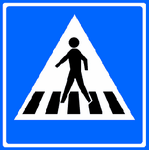 